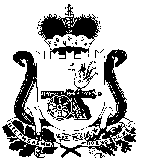 СОВЕТ ДЕПУТАТОВ СТОДОЛИЩЕНСКОГО СЕЛЬСКОГО ПОСЕЛЕНИЯПОЧИНКОВСКОГО РАЙОНА  СМОЛЕНКОЙ ОБЛАСТИРЕШЕНИЕот  25.11.2020г.                                                  №  035О выплате  Главе муниципальногообразования       Стодолищенского сельского   поселения   премии  по итогам выполнения особо важных и сложных заданий     Руководствуясь решением Совета депутатов Стодолищенского сельского поселения Починковского района Смоленской области от 12.06.2019 года № 12 «Об утверждении  размера должностного  оклада Главы муниципального образования Стодолищенского сельского поселения Починковского района Смоленской области, а также размеров дополнительных выплат и порядка их осуществления»     Совет депутатов  Стодолищенского сельского  поселения Починковского района Смоленской области решил:Выплатить    Главе    муниципального   образования   Стодолищенского сельского  поселения Починковского района Смоленской области Зиновьевой Любови Владимировне за ноябрь месяц 2020 года  премию  по итогам выполнения особо важных и сложных заданий в размере двух окладов денежного содержания.Глава муниципального образованияСтодолищенского сельского поселенияПочинковского района Смоленской области                               Л.В. Зиновьева